Chief Scout’s Gold AwardTo gain your Chief Scout Gold Award, you have completed a lot of difficult tasks. This should help you write down what you have done so that you can show off to your Assistant District Commissioner/District Team what you have done over your years in Scouts!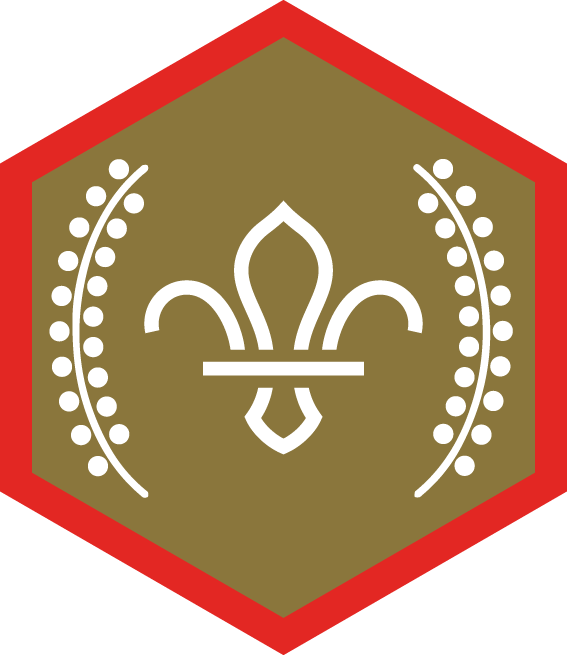 Simply complete the below template so that you can talk your ADC through your achievements, you may not be asked about all these things, but it is always best to “Be Prepared”. If you need any help, your Troop leader can point you in the right direction!Adventure Challenge Award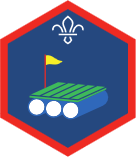 Take part in four different adventurous activities (i.e. Abseiling, climbing, walking, sailing, etc) and say what you did and whenActivity 1 – Activity 2 – Activity 3 – Activity 4 – How have you developed your skills in one of these activities? Show how you know the safety issues around this activity and that you can use the equipment needed for this activity.Are there any environmental concerns to your activity and if so, how can these be reduced?Have you kept going with any of these activities? Or know other ways you can take part?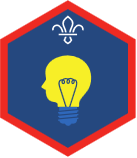 Creative ChallengeTake part in four different creative activities (i.e. music, photography, crafts, etc) and say what you did and whenActivity 1 – Activity 2 – Activity 3 – Activity 4 – How have you developed your skills in one of these activities? Can you use the equipment needed safely?Show how you have produced something that promotes a scouting activity or eventConstruct a Model and tell us what you madeCan you safely use social media or the internet in a creative way?Take part in a performance and tell us what you did!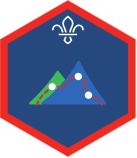 Expedition ChallengeTell us what expedition you took part in (over 2 days) and what you had to do to plan it (i.e. planning a route, choosing suitable equipment, navigation and knowing what to do in an emergency, etc)Tell us how you played a full part in the expedition team, cooked for yourself, map read and what task your leader set you. Did you present this to the other Scouts and how?Outdoor Challenge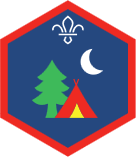 Where have you been to gain your 8 nights away? Did you pitch and strike your tents? How did you chose how you would set out your campsite?Did you prepare and light your own fire? How did you find cooking your own meal and what did you cook? What hygiene did you have to take into account (personal and cooking)  Can you show 3 points of the countryside code and what you did to make sure you followed them?What campsite gadget did you make using pioneering and knots?What sorts of accidents do you have to be aware of when camping?Can you explain how to use a saw, knife and Axe safely?Complete at least four of these tasks: (Tick and explain what you did) Provide a service commitment to the site for about an hour.Take part in a wide game.Take part in a campfire or other entertainment.Working with others, successfully complete a two-hour activity or project.Plan a balanced menu for a short camp.	Lead the cooking of a meal for the group.Show that you know the safety precautions for using lamps and stoves.Cook a backwoods meal with the group.Build a bivouac and sleep in it.Show how to pack a rucksack correctly, with appropriate kit for the camp or event.Skills Challenge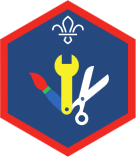 What physical activity did you take part in for at least four to six weeks? How did you improve your performance?How did you learn about the need for a healthy diet and importance of getting enough sleep? How did you learn about the harm of Smoking, Drugs and Alcohol?Learn and use at least five of these skills: (Tick and explain what you did)Mend or customise an item of clothing.Cook and serve a two-course meal, for at least four people.Fix a puncture or a dropped chain on a bike.Wash up after a meal, making sure everything is clean and dry.Use a washing machine to wash a load of clothes.Iron your uniform shirt.Change a lightbulb, in a ceiling light.Set a heating timer and thermostat as needed for the time of year.Clean a toilet, hob or oven.Do another similar home skill.What problem solving activities (3 of them) did you take part in?Activity 1 – Activity 2 – Activity 3 – 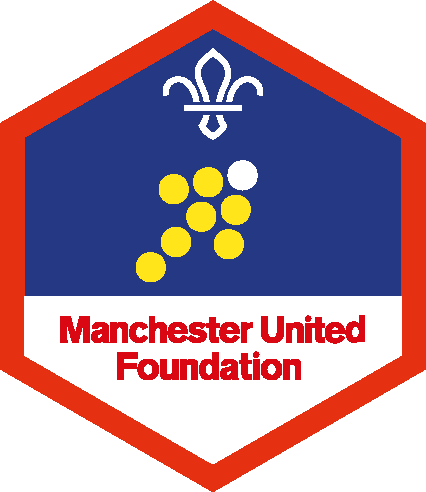 Team Leader ChallengeHow did you lead a team at camp or an event? How did you look after your patrol, help people, and make sure you completed the task?What scouting skill did you teach to another Scout?How have you represented the views of other Scouts and reported back to them afterwards?How did you help a fellow scout be part of the troop, develop a scouting skill and did you attend a PL Forum to have your say?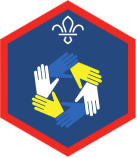 Teamwork ChallengeWhat did you do to be part of a team on 3 activities in order to achieve a goal? How were these teams different types of teams?Activity 1 – Activity 2 – Activity 3 – Take part in at least three teambuilding activities that you have not tried beforeActivity 1 – Activity 2 – Activity 3 – Have you taken part in 4 different Patrol Leader forums within your troop, district or county?World Challenge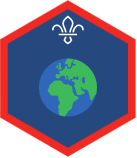 What did you learn about your local community? How did you help people in your community and what project did you take part in? How did this reflect and help you explore your beliefs? How have you explored other beliefs and attitudes?Can you give me an example of when you have kept your Scout promise and Law?What environmental project have you taken part in?What other countries have you looked at? What issues do they have and have you tried to contact scouts from a different country?What international issue have you explored and how did you do this?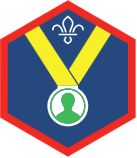 Personal ChallengeWhat two personal challenges did you complete? Show off to us!Your Challenge – Your Leaders Challenge –Six Activity Badges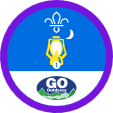 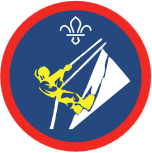 Tell me what you did to gain your six activity badges and what they are!Activity Badge 1 – Activity Badge 2 – Activity Badge 3 – Activity Badge 4 – Activity Badge 5 – Activity Badge 6 –